Конкурсное заданиеПрофессиональной олимпиады «Дорога к мастерству»с элементами соревнований JuniorSkillsпо компетенции:Ремонт и обслуживание легковых автомобилейАчинск, 20181.  Регламент конкурса и общее описание заданияСодержание задания.1.2  Первый модуль (Модуль «А») – «Сборка КШМ (кривошипно-шатунного механизма) автомобиля ВАЗ-2106».Описание задания.Время выполнения – 45 минут.Конкурсанту необходимо выполнить замер микрометром шатунные шейки коленчатого вала.Сравнить полученный размер с технологической инструкцией.Определить размер и выбрать шатунные вкладыши из имеющихся.Установить шатуны на коленчатый вал, затянуть крышки шатунов с моментом затяжки согласно технологической инструкции. 1.3. Второй модуль (Модуль  «В») – «Сборка электросхемы освещения салона ВАЗ 2106».Описание задания.Время выполнения – 45 минут.Конкурсанту необходимо собрать электрическую схему согласно технологической карте.Проверить совместно с экспертом схему на работоспособность.1.4. Третий модуль (Модуль «С») – «Разборка/сборка головки блока цилиндров ДВС ВАЗ-2106».Описание задания.Время выполнения – 45 минут.Конкурсанту необходимо провести разборку/сборку Г/Б ДВС 2106 (снять/установить клапана) согласно последовательности, указанной в технологической карте. 2.  Общие требования по охране трудаУчастники должны знать и строго выполнять требования по охране труда и правила внутреннего распорядка во время проведения конкурса. За грубые нарушения требований по охране труда, которые привели к порче оборудования, инструмента, травме или созданию аварийной ситуации, участник отстраняется от дальнейшего участия в конкурсе.Также необходимо соблюдать следующие отраслевые требования техники безопасности:Все участники должны быть одеты в комбинезоны и куртки с длинными рукавами, специальную обувь (закрытые ботинки или туфли с твердыми носками), головные уборы (кепка), защитные очки и хлопчатобумажные перчатки. Видимые ювелирные украшения запрещены.Униформа всех Экспертов состоит из куртки/халата, специальной обуви (закрытые ботинки или туфли с твердыми носками), и хлопчатобумажных перчаток. Видимые ювелирные украшения запрещены.Все участники должны до начала конкурса научиться обращению с имеющимся на площадке оборудованием.Все участники должны знать об опасностях, связанных с работой на автомобиле.Отраслевые требования безопасности включают в себя:Наличие песка и порошковых огнетушителей на рабочем месте;Наличие аптечки первой помощи.3. Требование к теоретическим и практическим знаниям.Конкурсант должен уметь и знать следующее:- устройство и принцип работы кривошипно-шатунного механизма;- измерение штангенциркулем и микрометром;- последовательное и параллельное соединение электрических элементов;- устройство и принцип работы газораспределительного механизма ГРМ/ головки блока цилиндров ГБЦ.4. Оборудование и материалыОборудование и материалы для выполнения заданий:Общее оборудование, доступное для всех команд:5. Критерии оценки.Оценочная ведомость содержит объективные аспекты для оценивания. Каждый аспект подробно описывает один показатель для оценки, и представляет собой баллы и инструкции по начислению баллов.Примечание:При равном количестве баллов преимущество отдается участнику, выполнившему задание быстрее.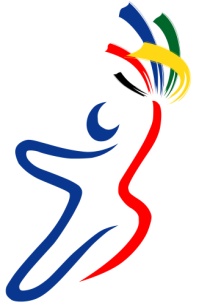 Конкурсное заданиеУтверждаю:Главный эксперт Черных Е.В./______________ /Согласовано:                            Технический координатор/______________/№ п\пНаименование модуляВремя на задание (мин)1Модуль  А –  «Сборка КШМ автомобиля ВАЗ-2106» 452Модуль  В –  «Сборка электросхемы освещения салона ВАЗ 2106» 453Модуль  С – «Разборка/сборка головки блока цилиндров ДВС ВАЗ-2106» 45№НаименованиеКол-во1Стол-тумба с набором инструментов1 шт.2Микрометр1 шт.3Ключ динамометрический1 шт.4Протирочный материал (ветошь)1 шт.5Маслёнка1 шт.6Рассухарка1 шт.7Магнит телескопический1 шт.8Технологическая инструкция/электросхема1 шт.9Источник тока 18В, 16А1 шт.10Электротестер1 шт.11Канцелярские принадлежности (ручка или карандаш)1 шт.№НаименованиеКол-во1Справочная литература, предоставленная в электронном виде1 комплект2ПК или ноутбук1 шт.